South East Permit Scheme – Permit Application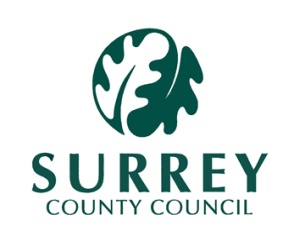 Please download this form and save a copy. Please complete the form and e-mail to streetworks@surreycc.gov.uk. Please note incomplete forms will not be able to be processed. Please read guidance documents and complete form referring to the National Permit ConditionsNotice type explainedPAA Major - Works lasting 11+ days or TRO required. A Minimum of 3 month notice is required.Standard - Works lasting 4-10 days. A minimum of 10 days notice is required.Minor - Works lasting 1-3 days. A minimum of 3 days notice is requiredImmediate - Emergency works only.The information below is for Surrey County Council’s office use only.Permit Number:Works Type:QuestionAnswerNotice type (delete as appropriate)Notice types are explained on page 2PAA Major / Standard / Minor / ImmediateStreet NameTownTraffic sensitive (delete as appropriate)Yes / NoCarriageway typeStarting Grid reference - EastingStarting Grid reference - NorthingFinishing Grid reference - EastingFinishing Grid reference - NorthingDescription of worksLocation of worksPosition of worksPermit application dateWorks start dateWorks end dateTraffic managementHours of workFootway closure (delete as appropriate)Yes / NoConditions being applied(Not applicable for non-streetworks purposes)Works promoter contact nameWorks promoter contact numberWorks promoter addressWorks promoter email address